Паспорт здания по адресу:   Ивановская область, Гаврилово-Посадский район, Гаврилово-Посадское городское поселение, г. Гаврилов Посад, ул. Карла Либкнехта, дом 2А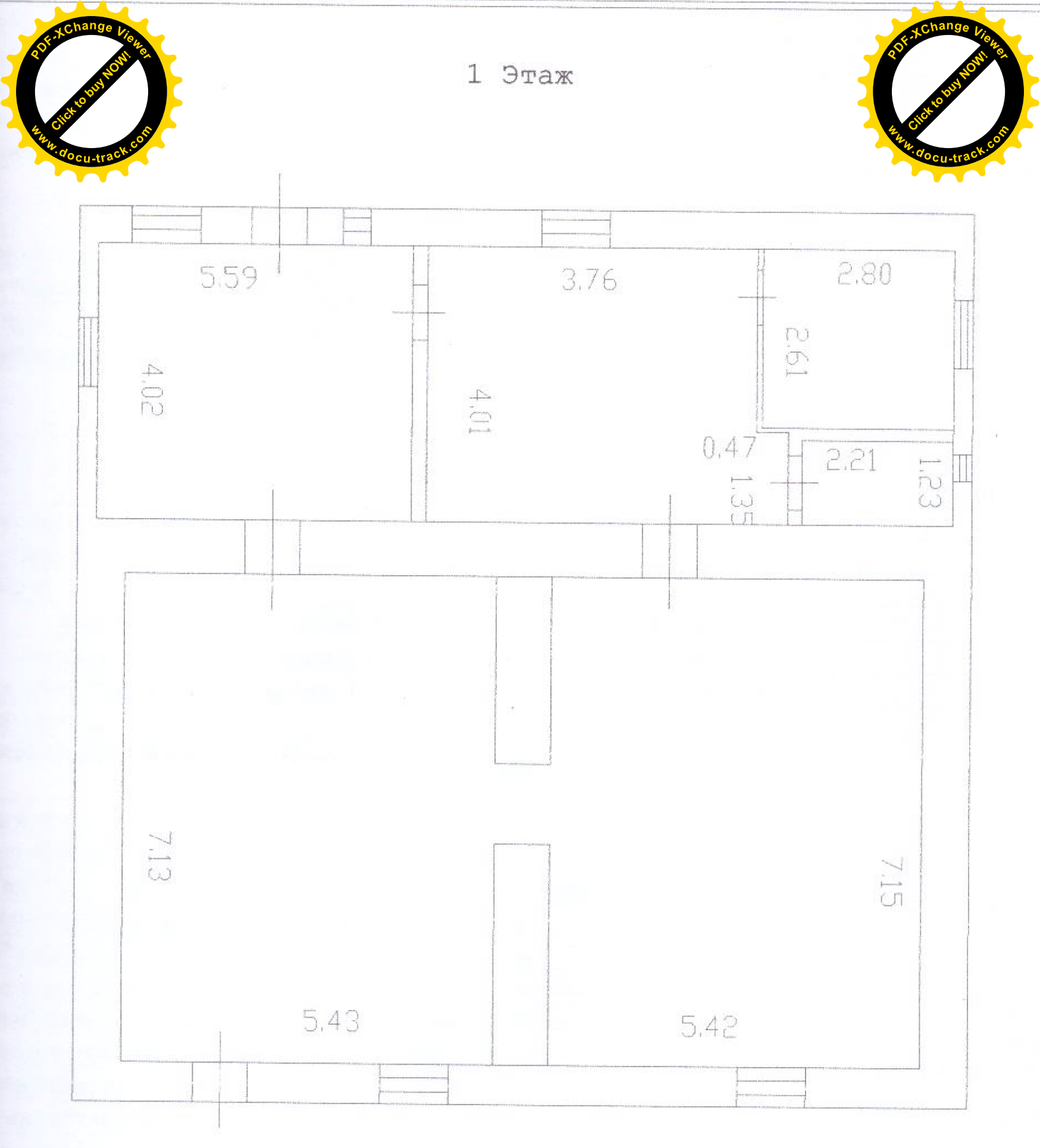 Вид объектазданиеНазначениенежилоеКоличество этаже, в том числе подземных этажей1, в том числе подземных 0Кадастровый номер37:03:010102:410Кадастровая стоимость участка (руб.) 941219,23Площадь (кв.м.) 142,7Описание местоположение объекта                                                 ОбластьИвановскаяРайон Гаврилово-ПосадскийНаселенный пункт  г. Гаврилов ПосадУлицаКарла ЛибкнехтаДом2АФорма собственностимуниципальнаяИнженерные коммуникации Водопровод (наличие, возможность подключения, расстояние до точки подключения, возможность бурения скважин)Возможность подключения естьЭлектроэнергия (имеющаяся мощность в наличии, возможность подключения, расстояние до точки подключения)Есть Отопление (состояние, возможность подключения, расстояние до точки подключения)Возможность подключения естьГаз (имеющаяся мощность в наличии, возможность подключения, расстояние до точки подключения)-Канализация (состояние, возможность подключения, расстояние до точки подключения)Возможность подключения естьТелефонная связь, ИнтернетВозможность подключения естьПодъездные пути Собственные подъездные пути (имеются, асфальтная или грунтовая дорога, по пересечённой местности, отсутствуют)Имеется Состояние объектаудовлетворительное